  Room 162A      Alycia.Roach@whcsd.org       216.336.6670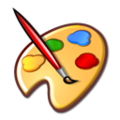 Art I is a foundations course filled with projects and activities that will boost your critical thinking habits, improve your collaborative participation, grow your creativity and develop your communication skills through writing and talking about art. This will prepare you for further exploration to high level art classes. We will focus our exploration of the art world through the Elements and Principles of Art. 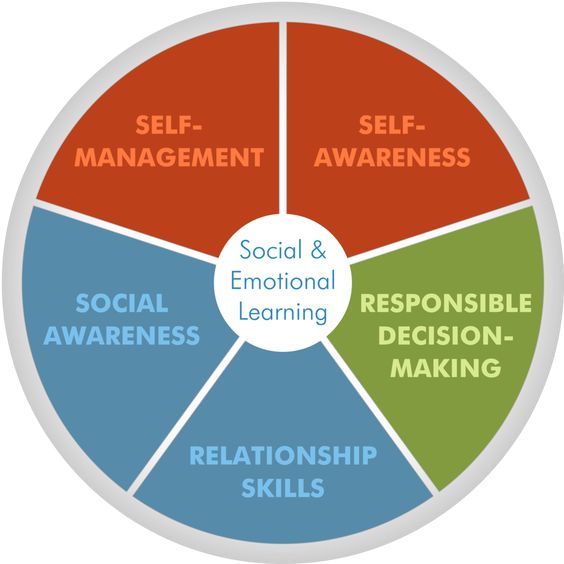 The Expectations of ARTActions are choices; choose wisely.  For every actions there is an opposite or equal reaction.  This means is you act positively there will be positive consequences and vice versa. Respect others, always.  This is where I will say to be nice or be quiet.  All guests, substitute teachers, and students will be treated with kindness and respect.  If you want respect, be respectful.Tools will be used, cleaned, and put away properly.  The tools of art will differ as well as safety requirements.  Be careful and mindful about the supplies that are provided to you by the WHCSD and Mrs. Roach.  Grading Projects (exercises, preparatory activities, in class work) 70% Summative Assessment (tests, quizzes, etc.) 20%Final Exam 10% (at the end of each semester)Art I Skills and Techniques learned through project-based learning.Drawing, Eye-Hand Coordination, Proportions, Shading, Blending, Color theory, Painting, Grid Transfer Method, Drawing in Proper Perspective, Negative Space drawing, Mixed MediaCreative Planning Problem Solving Pencil Drawing Pen / Marker Drawing Exploring Shapes, Abstract Art, Colored Pencils, Techniques Color Blending, Observational Drawing, Watercolor and watercolor effects, Adding Value and different Value Techniques, Line DrawingsOne Color Stipple, Implied Textures Techniques, Clay Construction